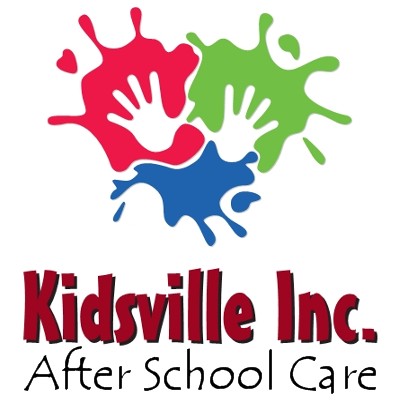 Registration Form													Grade______											Start Date________________CHILD’S NAME					____SCHOOL&TEACHER_______________________________________ADDRESS						______CITY________________________ZIP____________PHONE NUMBER____					__ BIRTHDATE			__ 		___SEX	_____E-mail address(Mom)							/(Dad)		__________________		Mother’s Name								 Business Phone			_____________Mother’s Driver’s License #						 Cell Phone		______		__Employer					 Business Address			_______	_________Father’s Name							_ Business Phone		______		__Father’s Driver’s License #						 Cell Phone			______	__Employer					 Business Address					_________PERSON TO BE CALLED IN CASE OF ILLNESS OR EMERGENCY OTHER THAN PARENTS:Name					____Phone			__Address_______________		__Name					____Phone			__ Address________		_________Name					____Phone			__Address_______________		__THE FOLLOWING PEOPLE HAVE MY PERMISSION TO PICK UP MY CHILD. CHILDREN WILL ONLY BE RELEASED TO A PARENT OR PERSON DESIGNATED BY THE PARENT WITH PROPER ID.Name						_ Phone			_______ Driver’s License			Name						_ Phone				_ Driver’s License			Name						_ Phone				_ Driver’s License			Name						_ Phone				_ Driver’s License			RECEIPT OF WRITTEN OPERATIONAL POLICIES:I acknowledge receipt of the facility’s operational policies including those for discipline and the financial agreement. I agree to abide by all of the Kidsville Inc. policies. I agree to and understand that I must give a written notice to withdraw.X_________________________________________________				_______________________SIGNATURE									DATEAUTHORIZATION FOR EMERGENCY MEDICAL ATTENTION:In the event I cannot be reached to make arrangements for emergency medical care, I authorize the person in charge to take my child to the nearest Emergency Medical Care facility.Physician’s Name								 Phone					Address							_____ City		__________Zip________________List any special problems that your child may have, such as allergies, existing illness, previous serious illness, injuries and hospitalizations during the past 12 months, any medication prescribed for long-term continuous use, and any other information which caregiver’s should be aware of:																																							My child's immunization record is on file at the school and all required immunizations and/or tuberculosis tests are current. Vision and hearing screening records are also on file.I, _________________________________________, give consent for the facility to secure any and all necessary emergency medical care for my child.X____________________________________________________				___________________PARENT SIGNATURE / PHONE #							DATE**********This form must be notarized prior to enrollment*********State of TexasCounty of ____________This instrument was acknowledged before me on the ________ of__________________ by ________________________________________._______________________________Notary Public Signature*****************************************************************************Security CodeThe City of North Richland Hills has passed a new ordinance that requires each child in care have a security code to be released from childcare. This code will need to be given to staff when somebody other than legal guardian picks the child up from after school care. Please make sure that anyone who picks up your child is aware of the unique code. The code will be confidential and any word or number will be acceptable. This code can be changed at anytime.Student’s Name:_________________________________Security Code:__________________________________X_____________________________________________		________________PARENT SIGNATURE							DATEBefore and After School Activities AuthorizationList Activities Below1.____________________________M T W Th F   Start date________End date________ initials____ 2.____________________________M T W Th F   Start date________End date________ initials____ 3.____________________________M T W Th F   Start date________End date________ initials____ 4.____________________________M T W Th F   Start date________End date________ initials____ 5.____________________________M T W Th F   Start date________End date________ initials____ 6.____________________________M T W Th F   Start date________End date________ initials____ 7.____________________________M T W Th F   Start date________End date________ initials____ 8.____________________________M T W Th F   Start date________End date________ initials____ 9.____________________________M T W Th F   Start date________End date________ initials____ 10.___________________________M T W Th F   Start date________End date________initials____ I authorize my child to attend the above activities before Kidsville on the days circled. Parent Signature X________________________Date _______Teachers will often asked students to assist them before and after school for various reasons. Please list below the teachers that have authorization to sign out your child during Kidsville time.Name						_ Name						_ Name						_ Name						_ Name						_ Name						_ Name						_ Name						_ The teachers and school staff listed above have authorization to sign my child out of Kidsville to assist in school activities.Parent Signature  X_______________________________________Date_________Parent Notification ChecklistI have been notified regarding the following topics:Please initial beside each line and sign and date at the bottom._____I understand that my child will not be able to leave Kidsville with anyone not listed on the registration form. A change in writing must be submitted to add anyone to the pick-up list._____I understand that if someone new is picking up my child that I must notify my child's teacher by the phone that is on site.  _____I understand that if my child is absent I will notify the director by phone, so that valuable time is not spent on locating children that do not arrive after school._____I understand that tuition is due on Monday, the beginning of each week, and will be considered late after Tuesday at close. A late fee of $10 will be charged each Wednesday until payment is made. Online payment or check and money order are they only allowed forms of payment. _____I understand that Friday is the only day that electronic devices are allowed to Kidsville. I also understand that Kidsville is not responsible for lost or stolen items during after school activities. _____I understand that cell phones are not allowed during after school activities. Please call the school cell number or the director if you need to speak with your child. At that time your child can return the call on their personal phone._____I understand that a late fee will be accessed if my child is not picked up by 6:30. The fee is $3.00 for the first 5 minutes and $1.00 for each minute thereafter (per child)._____I understand that my child will not be able to walk home with anyone under the age of 18 unless a written request is given._____I understand that a copy of the Minimum Standards for Child Care Centers is available for my review at any time. Current DFPS inspections are posted in the red binder._____I understand that the playground is not licensed by DFPS. _____ I allow my child to play on the playground and participate in activities like: basketball, soccer, jump rope, scooters, cheerleading, and other outdoor and indoor games._______________________		X____________________________	____________Child's Name				Parent's Signature				DateFinancial Terms and AgreementA non-refundable registration fee of $20/per child is due at the time of registration during the school year and a $50/per child or $80/per family registration fee is due during the summer program.A full-weekly fee is due whether or not a child attends for the week. There will be no credit adjustments or refunds for absences.A $25 return check fee will be charged for each returned check. A money order may be required for future payments.Payment is required on Monday of each week.A $10 late fee will be assessed each Wednesday until payment has been made. ***Please be aware that if your account becomes more than 2 weeks delinquent a payment plan must be established or your child will be withdrawn from Kidsville services.***Statements will not be given to anyone with an outstanding balance. There will be an additional charge of $15.00 for full and half day release, if your child attends for the day. Payment is required in advance! If your child is absent and you have not notified your Kidsville teacher of your child's absence there will be a search and find fee of $5 for every occurrence. You can find your Kidsville site number in your parent handbook. Withdrawal from the program must be submitted in writing for tuition charges to cease.I, ____________________________, understand the terms above and agree to pay tuition as long              (Parent's name)            as my child is enrolled in the Kidsville’s program.X_____________________________________________		________________Signature									DateSERVICES NEEDED(Please Specify):Start  Date: _____________Drop In: $25 ____ **Before School: $40 ____ After School: $73 ____ **Both: $80 _____*Discounted After School: $66 ____ **Discounted Before and After School: $72 _____*The discounted rate is for BISD employees ____ and/or children on Free or Reduced Lunches_____. If you selected a discounted rate please put a checkmark next to which discount applies to you.Please be able to give documentation as to why that discount applies to you. **Before school care is not available at ACFT or Uplift Summit. Code of ConductThe following are examples of appropriate behaviors of school age children:Following directionsWorking out conflicts with peers, or bringing the conflict to a staff personRespecting staff and other childrenUsing acceptable languageStaying in a designated areaExample of reinforcements for appropriate behaviors:Verbal praise or encouragementAdditional privileges; such as leading an activityThe following are examples of unacceptable behaviors of school age children:The intent of harm (physical or emotional) to any child or adult (i.e., hitting, scratching, kicking, fighting, teasing, name calling, bullying)Continually disregarding the instructions of staffThreatening other children or adultsLeaving adult supervisionUsing abusive or inappropriate languageThrowing objectsExample of consequences for unacceptable behaviors:Remind child of behavior expectations and rulesTalk to the child about unacceptable behaviorRedirection from the area where the problem took placeParent contact/conferenceSeparation from the group and go over this documentSuspension from Kidsville for 1-3 daysExpulsion – permanent dismissal from the programThese consequences may or may not be used in the order that they appear. Management will determine the order.Return bottom portion with enrollment formPlease share information on the back of lower portion regarding reinforcement and consequences that are or are not effective with your child.I have read and discussed the Kidsville Inc. Code of Conduct and Discipline and Guidance Policy with my child. Both of us understand and agree to observe the code.Parent’s Signature:XDate:Child's Signature:XDate: